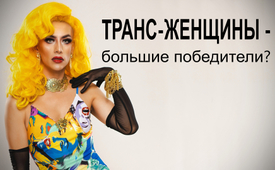 Транс-женщины - большие победители?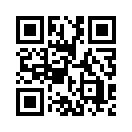 На кастингах ли, конкурсах красоты или в спорте - биологические мужчины или транс-женщины воздвигаются на пьедестал, бьют рекорды и выигрывают медали. Вполне объяснимо, почему женщины этим возмущены. А между тем поднимается движение сопротивления...При всё возрастающем нажиме трансгендерного движения в нашем обществе, требование обращаться с мужчинами также, как и с женщинами, становится всё более абсурдным. Эта диспропорция становится особенно чётко заметна при участии биологических мужчин или же транс-женщин в соревнованиях, которые до утверждения гендерной идеологии были разделены на женщин и мужчин. 
На показах мод, конкурсах красоты или спортивных соревнованиях - транс-женщин ставят на пьедестал, они выигрывают медали, бьют рекорды и разрушают таким образом биологических женщин как класс. 
Согласно этому, в 2021-м году, Хайди Клум в 16-ом сезоне передачи "Следующая немецкая топ-модель" (Germany´s Next Topmodel), которая проходила под лозунгом многообразия (diversity), провозгласила победителем трансгендерную модель по имени Алекс. В 2022-м году в США, 19-ти летний Брайан Нгуен выиграл конкурс под названием "Miss Greater Derry", а в 2023-м году транссексуал по имени Рикки Валери Колле выиграл конкурс на приз мисс Нидерланды 2023.

Но если на кастингах и конкурсах красоты сомнительные решения выносятся жюри, которое настроено соответственно идеологии, то на спортивных состязаниях без сомнений становится видно неравенство между женщинами и транс-женщинами. Так как биологические мужчины имеют лучшие физические способности: лёгкие большего объёма, сердце большего размера, более узкий таз и никаких дней с уменьшенной отдачей из-за менструального цикла и с ними не случаются паузы в тренировках из-за беременности. И не смотря на это, транс-женщинам разрешается выступать против биологических женщин и они уже выигрывали в плавании свободным стилем, беге на длинные дистанции, в ручной мяч и даже в борцовских видах спорта, побеждая уступающим им по силе женщин. 

(Отрывок из фильма "Транс - это тренд" (Trans ist Trend) Min. 49:24 - 50:31: https://www.nius.de/Video/nius-original-trans-ist-trend/97641100-41c3-444f-ac5f-6d0ce123c527)

Понятно, что это вызывает разочарование у участвующих в таких соревнованиях женщин. Но совершенно непонятно, почему спортсменки бояться высказаться об этом публично, потому что они опасаются потерять спонсоров или же стать мишенью грязных нападок. Ведь кто возмущается, того давят убийственными обвинениями в нетерпимости, и это - во имя терпимости.
Таким образом, транс-активисты дискриминируют биологический женский пол и лишают его возможности успеха, и в то же время те же транс-активисты громко провозглашают себя борцами с дискриминацией. Таким образом, особая защита женщины перед так называемым сильным полом, которую женщины достигли после долгой борьбы за свои права, молчаливо приносится в жертву транс-идеологии. 

Но в настоящее время поднимается заметное противодействие: минимум 22 федеральных штата США запретили законом участие транссексуальных учеников и студентов в занятиях женскими видами спорта. 
Патриция Мириглиани (Patrizia Mirigliani), глава конкурса красоты под названием "Мисс Италия", запретила транссексуалам в нём участвовать. 

А то, что широкие слои населения тоже критически относятся к этому через край плещущему трансактивизму, стало заметно после того, как вышел рекламный ролик самой популярной марки пива в США, в котором был показан транссексуал и уже через несколько дней продажа этого пива драматично снизилась. 

Уважаемые зрители, эти примеры пробуждают мужество, потому что они показывают, что каждый, начиная с правительства и заканчивая простым гражданином, имеет возможность участвовать в идеологической борьбе. Ведь здесь требуется чёткое "нет" тех, кому понятен долговременный ущерб, который наносят такие тренды.от jmr./nm.Источники:Transfrauen als große Gewinner
https://www.nau.ch/people/welt/gntm-alex-gewinnt-germanys-next-topmodel-finale-2021-65936803

https://www.news.com.au/lifestyle/real-life/news-life/transgender-miss-greater-derry-beauty-pageant-winner-bran-nguyen-sparks-debate/news-story/5936c6922d575c22ea0c7f27ee26837e

https://exxpress.at/proteste-gegen-mann-als-miss-niederlande-so-sieht-die-zweitplatzierte-aus/

Trans ist Trend – wie eine Ideologie unser Land verändert
https://www.nius.de/Video/nius-original-trans-ist-trend/97641100-41c3-444f-ac5f-6d0ce123c527(min. 49)

Transathlet gewinnt Frauenmarathon
https://odysee.com/@AugenAufMedienAnalyse:6/Sky-News02:a

Transaktivismus und der Tod des Feminismus
https://www.corrigenda.online/kultur/der-tod-der-frau

Widerstand Misswahlen 
https://www.indiatoday.in/lifestyle/what-s-hot/story/miss-italy-bans-transgender-women-from-participating-in-beauty-pageant-2411019-2023-07-24

US-Bundesstaaten, die Frauenwettbewerbe schützen
https://districtadministration.com/which-states-allow-transgender-athletes-to-compete-in-sports/
https://www.lgbtmap.org/equality-maps/youth/sports_participation_bans

Werbung Budlight
https://jungefreiheit.de/kultur/gesellschaft/2023/bud-light-verluste/Может быть вас тоже интересует:---Kla.TV – Другие новости ... свободные – независимые – без цензуры ...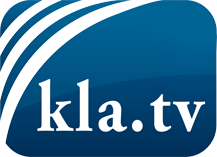 О чем СМИ не должны молчать ...Мало слышанное от народа, для народа...регулярные новости на www.kla.tv/ruОставайтесь с нами!Бесплатную рассылку новостей по электронной почте
Вы можете получить по ссылке www.kla.tv/abo-ruИнструкция по безопасности:Несогласные голоса, к сожалению, все снова подвергаются цензуре и подавлению. До тех пор, пока мы не будем сообщать в соответствии с интересами и идеологией системной прессы, мы всегда должны ожидать, что будут искать предлоги, чтобы заблокировать или навредить Kla.TV.Поэтому объединитесь сегодня в сеть независимо от интернета!
Нажмите здесь: www.kla.tv/vernetzung&lang=ruЛицензия:    Creative Commons License с указанием названия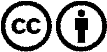 Распространение и переработка желательно с указанием названия! При этом материал не может быть представлен вне контекста. Учреждения, финансируемые за счет государственных средств, не могут пользоваться ими без консультации. Нарушения могут преследоваться по закону.